ESCUELA SUPERIOR POLITECNICA DEL LITORALFacultad de Ingeniería Mecánica y Ciencias de “Implementación de Producción más Limpia en la planta Industrial de una Empresa Gráfica”TESIS DE GRADOPrevio a la obtención del Título de:INGENIERO INDUSTRIALPresentada por:Pablo Javier Rodríguez HerreraGUAYAQUIL - ECUADORAño 2007AGRADECIMIENTOA todas las personas que me apoyaron en la realiza de  este trabajo y una mención especial a  Rodríguez Directora de Tesis por su noble ayuda.DEDICATORIAA mis queridas esposa e hija que son el tesoro más grande que tengo,   y la inspiración para superarme y culminar esta tesis.    También dedico esta tesis a mi mamá por su apoyo constante y a mi futuro hijo que esta por nacer.TRIBUNAL DE GRADUACION_________________________                        ________________________      Ing. Eduardo Rivadeneira P.			      Ing. Denise Rodríguez Z.       DECANO DE  DE TESIS	   PRESIDENTE______________________________                       ______________________________        Dr. Kleber Barcia V.			                  Ing. Marcos Buestán B.	      VOCAL					                   VOCAL										DECLARACION EXPRESALa responsabilidad del contenido de esta Tesis de Grado,  me corresponden exclusivamente;  y el patrimonio intelectual de la misma a la “ESCUELA SUPERIOR POLITECNICA DEL LITORAL”                              (Reglamento de Graduación de ) 							______________________________								Pablo Rodríguez H.			RESUMEN El presente trabajo se lo realizó en la planta industrial de una  empresa gráfica,   y tiene como  fin   demostrar que al aplicar la metodología de Producción más Limpia en esta empresa   se puede lograr el uso más eficiente de la  materia prima,   disminuir la generación  de desechos sólidos,   racionalizar la utilización de recursos,  y además conseguir  procesos productivos más eficientes que generen un menor impacto al medio Ambiente y cumplan con las normativas ambientales vigentes en nuestra ciudad y en el país.Se comienza realizando  una descripción de los procesos productivos de ,  los mismos que inician con el proceso de Fotocomposición,  luego pasan por los procesos de Planchas y de Impresión y  por último el de Terminación.   Después se analizan las entradas y salidas de los procesos donde claramente se pueden clasificar en dos los desechos generados en los mismos:   desechos sólidos y efluentes industriales.Los Desechos Sólidos se los dividió en desechos de papel y  en otros residuos sólidos.   Los Efluentes Industriales   provienen de los procesos  de Fotocomposición,   de Planchas y  de Impresión.    De los cuales el de Planchas cumple con todas las normas ambientales que le permiten ser descargado directamente al sistema de alcantarillado público.    Los otros dos efluentes  necesitaban   ser tratados antes de su descarga final.Luego se realizó un análisis de las instalaciones industriales, donde se pudo comprobar el excesivo uso de energía eléctrica en los sistemas de iluminación y ventilación.   También se observó  que el ruido generado por los equipos de    no afecta al ambiente exterior,  pero si  se concentra en la planta  causando molestar a los trabajadores debido a los altos niveles de presión sonora,  lo que sumado a las altas temperaturas del galpón no permitía tener las condiciones ideales para una área de trabajo.Después de estos análisis,  se  presentan la implementación de las medidas de Producción más Limpia.      Para el  manejo de Desechos sólidos se armó un  programa basado en la reducción, reuso y reciclaje de los mismos.Como parte de la reducción se buscó el cambiar el formato y tamaño de la hoja de papel a utilizar  de  varios productos,  tales como,  la revista mensual,   las láminas educativas y  la papelería interna que tenga un tamaño mayor al formato A4.   También se cambió la presentación del químico lavador,  de envases  plásticos de  a tanques metálicos de ,  con el fin de evitar el uso de plásticos. Además estos tanques metálicos  serán devueltos al proveedor para su reutilización.Se redujo el desperdicio impreso por medio de la implementación de un indicador de eficiencia  implementar un indicador de eficiencia en el proceso de Impresión:  (Hojas mal Impresas / Hojas procesados en ) x 100. Para el reuso y reciclaje se analizaron los potenciales usos de los desechos existentes con la finalidad de tener como primera opción la reutilización en  y luego en  el reciclaje interno  o externo.Luego se presenta la implementación de los Sistemas de tratamiento de Efluentes Industriales,  donde se buscaron las mejores alternativas   para el manejo de los efluentes generados en los procesos de fotocomposición e impresión.    Como parte del programa de uso eficiente de la energía eléctrica  se buscó aprovechar la iluminación natural  durante el día,   reubicando  las luminarias del galpón de tal forma que exista luz directa en las áreas donde se requiera  en  horas de la tarde y noche;   y reduciendo el consumo  al cambiar las lámparas de 40 watts por unas de 32 watts.    También se utilizó un aislante térmico  en el tumbado del lado interno para disminuir la temperatura y se programaron los ventiladores  eléctricos para que funcionen solo a ciertas horas del día.   Como parte de las medias reducir el nivel de presión sonora en el área de Imprenta se aisló acústicamente las fuentes generadoras de ruido con lo cual se logró llegar niveles de ruido permitidos para trabajar durante turnos de 8 horas continuas de exposición.Después se presenta la evaluación  de los  resultados, para lo cual se los  dividió en dos:  ahorros conseguidos con las medidas  de Producción más Limpia implementadas y en los resultados logrados a favor del medio Ambiente.Luego se presentan las conclusiones del trabajo donde se indica claramente que se cumplió con los objetivos planteados al inicio de la tesis,  como el realizar el diagnóstico de la planta industrial de ,  la implementación de la metodología de Producción más limpia en  y la evaluación  de los resultados obtenidos,     con lo cual se puede verificar que las descargas de desechos sólidos y líquidos cumplan con las normas ambientales vigentes,  también se puede observar que los procesos productivos generan un menor impacto al medio ambiente y que los empleados tienen ahora un  lugar de trabajo con mejor iluminación,  ventilación y  con un nivel de ruido en sus instalaciones   que les   permite trabajar con mayor comodidad y seguridadPor último se presentan las recomendaciones a la empresa,  entre las cuales se plantea buscar la implementación de un Sistema de Gestión Ambiental ISO 14000,      la adquisición de tecnologías limpias e incluir en el presupuesto de la empresa planes de capacitación en la parte Ambiental y de Seguridad Industrial.INDICE GENERAL										Pág.RESUMEN…………………………………………………………………….  IINDICE GENERAL…………………………………………………………..  V                                                                ABREVIATURAS……………………………………………………………. VII       SIMBOLOGIA…………………………………………………………………VIIIINDICE DE FIGURAS……………………………………………………….  IXINDICE DE TABLAS……………………………………………………..…..  XINTRODUCCION…………………………………………………………….   1CAPÍTULO 1GENERALIDADES……………………………………………………… 2Antecedentes………………………………………………….. 2Planteamiento del Problema…………………………….…. ..3Objetivos……………………………………………………….  4Justificación………………………………………………….… 4Metodología……………………………………………………  5Estructura de ……………………………………..  6   CAPITULO 22.    MARCO TEÓRICO……………………………………………………… 8    Definición de Producción más Limpia…………………… 8   Beneficios de  más Limpia…………….. …12   Normativa Ambiental.……………………………………..  13CAPITULO 3 DIAGNOSTICO Y ANALISIS DE   DE ………………………………………………………………….  20Descripción de los Procesos Productivos………………...  20 Análisis de los residuos generados en los procesos.…… 24 3.2.1       Desechos Sólidos...…………..…………….…….. .25 3.2.2       Efluentes Industriales……………………………... 28Análisis  de las instalaciones….…………………………… 32   Iluminación y ventilación.…………………………. 323.3.2     Ruido………………………..….………..……….….. 34CAPITULO 4MEDIDAS DE PRODUCCION MAS LIMPIA IMPLEMENTADAS… 36Gestión Integral de los Desechos Sólidos..………………. 37    Sistemas de tratamiento de Efluentes industriales..…….. 47 Programa de uso eficiente de ……………... 50  Medidas para la reducción el Ruido.……………………… 53CAPÍTULO 5EVALUACIÓN DE RESULTADOS……………………………………. 55Ahorros conseguidos con las medidas de Producción más Limpia…………………………………………………………  55Resultados obtenidos a favor del medio Ambiente……… 56 CAPÍTULO 66.  CONCLUSIONES Y RECOMENDACIONES………………………… 59APÉNDICESBIBLIOGRAFÍAABREVIATURASP+L		Producción más LimpiaW		WattsSIMBOLOGIAL		LongitudW		WattsÍNDICE DE FIGURAS                             								Pag.Figura 2.1       Principio Básico de  más Limpia……… 10Figura 2.2	 Jerarquización de  más Limpia………… 11Figura 3.1	 Diagrama del Proceso Offset…………………………..  24Figura 4.1	 Tamaño de la hoja de papel couche………………….. 39Figura 4.2	 Cabida de impresiones en la hoja de papel 		 Periódico…………………………………………………. 42Figura 4.3      Instalaciones de …………………………...  51Figura 4.4 	 Cabina insonorizada……………………………………. 54ÍNDICE DE TABLAS										Pag.Tabla 1	Niveles máximos de ruido permisibles según Usodel Suelo………………………………………………….. 16 	Tabla 2	Porcentaje mensual  de desperdicio impreso durante los primeros meses del año 2006……………. 27Tabla 3	Caracterización de los efluentes industriales…………. 31Tabla 4	Consumo de energía eléctrica en iluminación y ventilación……………………………………………… 33Tabla 5	Medición de los niveles de presión sonora en el		 año 2005………………………………………………….  35Tabla 6	Porcentaje mensual  de desperdicio impreso  enel año 2006   después de la implementación ………… 42Tabla 7	Consumo de energía eléctrica x iluminación y   ventilación durante los últimos seis meses del año….. 52Tabla 8	Ahorros conseguidos durante los últimos 6 meses	del año 2006……………………………………………… 55INTRODUCCIONEl presente trabajo consiste en la  aplicación de Producción más limpia en las instalaciones industriales de una  empresa Gráfica. El  objetivo es   demostrar que al aplicar técnicas de Producción más Limpia en la planta industrial de  esta Imprenta,    se puede lograr el uso más eficiente de la  materia prima,   disminuir la generación  de desechos sólidos,   racionalizar la utilización de recursos,  y además conseguir  procesos productivos más eficientes que generen un menor impacto al medio Ambiente y cumplan con las normativas ambientales vigentes en nuestra ciudad y en el país.En este estudio se analizan los procesos productivos y los residuos generados en los mismos.      Además se analizan las condiciones de sus instalaciones.     Luego se generará un plan de mejoras aplicando Producción más Limpia para luego  cuantificar los ahorros conseguidos y las mejoras logradas en CAPÍTULO 1GENERALIDADESAntecedentes en estudio se la llamará GRAFICOS SA,   la misma que cuenta con modernas  instalaciones  ubicadas en una de las zonas industriales  de la ciudad de Guayaquil.Gráficos tiene varios años en el mercado de las Artes Gráficas en las cuales ha demostrado su excelente calidad de impresión de revistas, afiches, fascículos,  insertos comerciales, láminas educativas,  volantes, etc.   Todo esto bajo los estándares de calidad vigentes en la industria gráfica.La planta cuenta con una extensión de aproximadamente  donde se realizan trabajos de impresión,  doblez,  corte,  grapado y servicios de manufactura para cubrir las necesidades del medio  al cual pertenece.  En el área de  planta trabajan 18 personas en turnos rotativos que cubren las 24 horas del día de lunes a viernes y en horarios de ocho horas los fines de semana.El volumen de trabajo en la imprenta ha venido creciendo considerablemente,  en la actualidad   realizan un promedio de 45,000.000 impresiones x mes,   lo que representa 540,000.000 impresiones anuales.   La empresa siempre trata de buscar la mejora en sus procesos con la finalidad de disminuir la afectación  al medio ambiente y  cumplir  con las disposiciones ambientales que estipulan los organismos de control tanto locales como nacionales.Planteamiento del ProblemaEl incorrecto manejo de los desechos sólidos y líquidos,  el alto consumo de energía  eléctrica en los equipos de ventilación e iluminación,  el ruido generado por las maquinarias,   todo esto sumado a la necesidad de cumplir con las regulaciones ambientales vigentes llevaron a buscar estrategias de gestión ambiental preventiva.ObjetivosObjetivo GeneralEl objetivo principal de este trabajo es el de implementar la metodología de Producción más Limpia en las instalaciones de una Imprenta.Objetivos EspecíficosRealizar un diagnóstico de  la situación  de la plantaImplementar las medidas de Producción más LimpiaEvaluar los resultadosJustificaciónSe buscará un manejo eficiente de los desechos sólidos y líquidos a través de la reducción,  reuso y reciclaje de los mismos.   De esta manera los residuos serán minimizados al igual que el impacto al ser humano y al medio ambiente.Se buscará el uso más racional y eficiente de la energía en ,  al disminuir su  consumo en los equipos de ventilación y en su sistema de iluminación.   Esto al mismo tiempo,  favorece el cuido del medio ambiente al reducir el consumo de combustibles fósiles,  generar menores emisiones atmosféricas y usar mejor los recursos renovables.Se buscará solucionar el problema del ruido en el área de trabajo con la finalidad de proteger al trabajador de futuras enfermedades ocupacionales y de crearle un ambiente más agradable para su mejor desempeño. MetodologíaPara poder realizar este trabajo se seguirán los siguientes pasos:1-   Se realizará una descripción de los procesos productivos que se ejecutan en la planta para luego analizarlos.   Adicional a esto se realizará una revisión de los consumos de energía eléctrica por conceptos de iluminación y ventilación y los niveles de presión sonora generados por las maquinarias.2- Se usará la metodología de Producción más limpia implementando las siguientes medidas:   una programa de gestión integral de los Desechos Sólidos,  sistemas de tratamiento de los efluentes industriales, un programa de uso eficiente de  y medidas para reducir el ruido.3- Luego de la implementación,  se analizarán los  resultados obtenidos,  los ahorros económicos y las mejoras a favor del medio ambiente.Estructura de En el capítulo uno se presentará los antecedentes de la empresa,  el planteamiento del problema,  los objetivos, justificación,  metodología y estructura de la tesis.El capítulo dos abarcará el marco teórico de la tesis,  donde se incluye el concepto de Producción más limpia,  los beneficios que se buscar conseguir y las normativas ambientales estipuladas por el Ministerio de Ambiente.En el  tercer capítulo  se presenta el diagnóstico y análisis de la situación actual de la planta.  Donde son revisados los procesos productivos y las instalaciones.El capítulo cuarto abarca las medidas de producción más limpia que se pondrán en funcionamiento en El capítulo cinco es la evaluación de todas las medidas ejecutadas,  donde se analizará los ahorros logrados y que se a hecho a favor del medio ambiente.En el último capítulo se presentarán las conclusiones y recomendaciones de la tesis. CAPÍTULO 2 MARCO TEÓRICODefinición de Producción más LimpiaProducción más limpia,  cuyas siglas son P+L o PL,  surgió en los años ochenta en los países desarrollados como una respuesta a los altos costos de los tratamientos de los residuos,  pero tuvo su mayor notoriedad en el año 1992 gracias al impulso de las Naciones Unidas en  de las Naciones Unidas sobre el Medio Ambiente y el Desarrollo (CNUMAD).   En  21  de la  misma se le dio prioridad a la introducción de los métodos de producción más limpia y a las tecnologías de prevención  y reciclaje,  con el fin de lograr un desarrollo sostenible. Producción más limpia tiene un concepto amplio ya que comprende términos como prevención de la contaminación,  minimización de residuos o ecoeficiencia   poniendo énfasis en cómo los bienes y servicios pueden producirse con el menor impacto ambiental teniendo en cuenta las limitantes tecnológicas y económicas.Podría entenderse que Producción más Limpia es aquella que no produce residuos ni emisiones,  pero en realidad son escasas las tecnologías económicamente viables que logren “cero emisión”. más Limpia buscar conseguir la disminución de impactos ambientales en los procesos,   productos y servicios por medio del uso de mejores estrategias,  métodos y herramientas de gestión.    También incluye prácticas que incrementan la eficiencia en el uso de energía, agua y otros recursos naturales mediante la conservación.En resumen se puede decir que Producción más Limpia es una metodología de carácter preventivo que las empresas pueden aplicar a sus procesos productivos para minimizar los residuos y emisiones en el origen,  reduciendo los riesgos para la salud humana y el medio ambiente y elevando simultáneamente la productividad y competitividad.  El principio básico de la producción limpia es aumentar la eficiencia global del proceso,  previniendo las perdidas de materiales y energía.FIGURA 2.1   PRINCIPIO BÁSICO DE  LIMPIAEl objetivo principal de una industria es el de convertir la materia prima en un producto comercializable.   Por lo tanto la generación de residuos y emisiones durante el proceso productivo puede ser considerada como un mal aprovechamiento de la materia prima utilizada y,  por lo tanto,  representa un costo adicional al proceso productivoEl enfoque normal a sido el reducir los contaminantes después de ser generados en los procesos productivos,  invirtiendo en tecnología a la etapa final que representa una inversión económica que puede ser evitada. más Limpia reorienta la jerarquía de la gestión de los contaminantes,  considerando las oportunidades de prevención de la contaminación antes de recurrir a medidas de reducción de la contaminación que a la larga generan costos de producción altos y un menor beneficio al ambiente.FIGURA 2.2   JERARQUIZACIÓN DE  LIMPIABeneficios de  más LimpiaLos beneficios que se puede obtener al aplicar Producción más limpia son lo siguientes:Beneficios EconómicosReducción de  costos al optimizar del uso de las materias primas.Ahorro mediante la utilización eficiente de la materia prima,  el agua y la energía eléctrica.Menores niveles de inversión asociado a tratamientos y/o disposición final de desechos.Optimización de los procesos.Mejora las condiciones de seguridad y salud ocupacionalEvita el pago de multas o clausuras por incumplimiento de la legislación ambiental.Beneficios AmbientalesDisminución de la contaminación ambiental.Reduce  la generación de  desechos.Cumplimiento de la legislación ambiental local y nacional.Mejoramiento de la imagen de la empresa ante la comunidad.Beneficios ComercialesMejora en la imagen de la empresa y de los productos.Aplicación de Ecodiseño en el productoDiversificación de productos a partir del aprovechamiento de los residuos.Normativa AmbientalEl Ministerio del Ambiente es la entidad  ecuatoriana rectora,  coordinadora y reguladora del sistema nacional descentralizado de Gestión ambiental;   sin afectar las atribuciones que en el ámbito de sus competencias y acorde a las leyes que las regulan,   ejercen otras instituciones del Estado.El marco legal ambiental vigente de mayor aplicabilidad en nuestro país está en  el Texto Unificado de Legislación Ambiental Secundaria del Ambiente,   el mismo que se publicó el 31 de Marzo del 2003 en  No. 2 del Registro Oficial  por Decreto Presidencial No. 3516.El texto  consta de nueve libros:  I. De ;  II. De  ambiental;  III. Del Régimen Forestal;  IV.  De ;   V. De los Recursos Costeros;  VI. De ;  VII. Del Régimen Especial: Galápagos;  VIII. Del Instituto para Ecodesarrollo Regional Amazónico, ECORAE;   IX.  Del Sistema de Derechos o Tasas por los Servicios que presta el Ministerio de Ambiente y por el uso y aprovechamiento de bienes nacionales que se encuentran bajo su cargo. El libro  número VI. De   establece entre otras cosas una serie de límites máximos permitidos para la descarga de los diferentes residuos,  así como los criterios de medición.   Se lo puede apreciar claramente en los anexos 1, 5 y 6.  Las leyes ambientales implementan los mecanismos necesarios para asegurar un ambiente sano.   Todos los ecuatorianos podemos recurrir al as normas ambientales y respaldarnos en ellas de acuerdo a nuestras necesidades,   a continuación se adjuntan algunas normas:Normas para descarga de efluentes al sistema de alcantarillado público.Se prohibe descargar en un sistema público de alcantarillado,  cualquier sustancia que pudiera bloquear los colectores o sus accesorios,  formar vapores o gases tóxicos,  explosivos o de mal olor,  o que pudiera deteriorar los materiales de construcción en forma significativa.   Esto incluye las siguientes sustancias y materiales, entre otros:Fragmentos de piedra, cenizas, vidrios,  arenas, basuras, fibras,  fragmentos de cuero,  textiles, etc.  (los sólidos no deben ser descargados ni aún después de haber sido triturados).Resinas sintéticas,  plásticos, cemento,  hidróxido de calcio.Residuos de malta,  levadura, látex,  bitumen, alquitrán  y sus emulsiones de aceite,  residuos líquidos que tienden a endureserse.Gasolina, petróleo, aceites vegetales y animales, hidrocarburos clorados, ácidos y álcalis.Fosgeno,  cianuro,  ácido hidrazoico y sus sales,  carburos que forman acetileno,  sustancias comprobadamente tóxicas.Toda descarga al sistema de alcantarillado deberá cumplir,  al menos,  con los valores establecidos que se pueden apreciar en el Apéndice ANormas respecto a  los límites Permisibles de Niveles de Ruidos Ambiente para Fuentes Fijas y Fuentes Móviles.Los niveles de presión sonora equivalente, NPSeq,  expresados en decibeles,  en ponderación con escala A,  que se obtengan de la emisión de una fuente fija emisora de ruido, no podrán exceder los valores que se fijan en la tabla a continuación:TABLA 1 NIVELES MÁXIMOS DE RUIDO PERMISIBLES SEGÚN USO DEL                       SUELOEn caso de que una fuente de emisión de ruidos desee establecerse en una zona en que el nivel de ruido excede,  o se encuentra cercano de exceder,  los valores máximos permisibles descritos en esta norma,  la fuente deberá proceder a las medidas de atenuación de ruido aceptadas generalmente en la práctica de ingeniería,  a fin de alcanzar cumplimiento con los valores estipulados en esta norma.  Las medidas podrán consistir,  primero,  en reducir el nivel de ruido en la fuente,  y segundo,  mediante el control en el medio de propagación de los ruidos desde la fuente hacia el límite exterior o lindero del local que funcionará la fuente.   La aplicación de una o ambas medidas de reducción constará en la respectiva evaluación que efectuará el operador y propietario de la nueva fuente.Los  procesos industriales y máquinas,  que produzcan niveles de ruido de 85 decibeles A o mayores,  determinados en el ambiente de trabajo,  deberán ser aislados adecuadamente,  a fin de prevenir la transmisión de vibraciones hacia el exterior del local.   El operador o propietario evaluará aquellos proceso y máquinas que,  sin contar con el debido aislamiento de vibraciones,  requieran de dicha medida.Normas respecto a las responsabilidades en el manejo de los desechos sólidosEl manejo de los desechos sólidos en todo el país será responsabilidad de las municipalidades,  de acuerdo a  de Régimen Municipal y el Código de Salud.Los desechos sólidos no peligrosos de acuerdo a su origen se clasifican en:Desecho sólido domiciliario.Desecho sólido comercialDesecho sólido de demoliciónDesecho sólido del barrido de calles.Desecho sólido de la limpieza de parques y jardinesDesecho sólido hospitalarioDesecho sólido institucionalDesecho sólido industrialDesecho sólido especialSe prohibe la disposición o el abandono de desechos sólidos,  cualquiera sea su procedencia,  a cielo abierto,  patios,  predios,  viviendas,  en vías o áreas públicas y en los cuerpos de agua superficiales o subterráneos.  Las industrias generadoras, poseedoras y/o tercero que produzcan o manipulen desechos peligrosos deben obligatoriamente realizar la separación de la fuente de los desechos sólidos normales de los peligroso,  evitando de esta manera una contaminación cruzada en la disposición final de los desechos.Normas generales para la recuperación de desechos sólidos no peligrososEl reuso y reciclaje de desechos sólidos tiene dos propósitos fundamentales:Recuperación de valores económicos y energéticos que hayan sido utilizados en el proceso primario de elaboración de productos.Reducción de la cantidad de desechos sólidos producidos,  para su disposición final sanitaria.La entidad de asea deberá propiciar el reuso y reciclaje de desechos sólidos no peligrosos,  mediante campañas educativas dirigidas a la comunidad con tal fin.   Impulsando la reducción de la producción,  mediante la aplicación de técnicas de producción más limpia.CAPÍTULO 33. DIAGNÓSTICO Y ANÁLISIS DE   DE Se realizará un diagnóstico  de  los principales procesos productivos de  y  las condiciones de sus instalaciones,  para luego analizar los residuos generados de cada uno de ellos. Descripción de los procesos productivosEl proceso productivo se inicia en ,  pasando  luego por los procesos de Planchas e Impresión,   para luego finalizar en el proceso de Terminación,  donde se obtiene el producto final que esta lista para su distribución.     A continuación se describen cada uno de ellos.Proceso de  FotocomposiciónEl proceso Fotocomposición comienza cuando   el arte del producto a reproducir en un substrato (papel)  es enviado por medio de la red desde la computadora del diseñador gráfico  hasta  en cuyo interior está colocado un rollo de película.  El operario de Fotocomposición se encarga de  exponer el trabajo requerido en las películas.    Luego se procesan estas películas al ingresar a la máquina reveladora,   que por medio de un químico revelador y  un químico fijador revelan el trabajo en negativo en la película mencionada.   Se obtienen las películas reveladas que son enviadas a la sección de placas o planchas.Proceso de PlanchasEl proceso de Planchas consiste en  pasar la imagen de la película revelada a  o Placa Substractivas de Aluminio (las mismas que son utilizadas en el proceso de Impresión)  para lo cual  la plancha junto con la película son  expuestas a la luz ultravioleta, y luego  son reveladas las placas  por medio de la utilización de un químico revelador por un período de 30 segundos;   luego son limpiadas con agua y selladas con goma arábiga para evitar que se ensucien.Después las planchas   son secadas y están listas para ser  entregadas al Operador de ,  quién es la persona que se encarga de que el trabajo requerido sea reproducido en una hoja de papel.Proceso de ImpresiónEl proceso de impresión Offset consiste en transferir la imagen de una plancha de aluminio (portador de las imágenes y texto) al papel,  pero no lo hace de una manera directa,  sino indirecta.La plancha que contiene las áreas tanto de imagen como de  sin imagen es montada en el cilindro portaplancha  de    Esta placa  es humectada con una mezcla de  químicos en una solución a base de agua que se adhiere a las áreas sin imagen de la plancha.    La mezcla contiene Solución de Fuente,   Alcohol Isopropílico y Agua tratada bajo un proceso de Osmosis Inversa.   La superficie de la plancha se pone en contacto con unos rodillos entintadores,  los cuales aplican tinta únicamente al área de imagen de la plancha de impresión.  Esto se basa en el concepto de que agua y aceite no se combinan.La imagen entintada es transferida bajo presión a una mantilla de caucho en la cual aparece invertida (se lee al contrario).  La imagen entintada de la mantilla es transferida bajo presión a una hoja de papel u otro sustrato de impresión,  y se imprime dicha imagen en una de las caras del papel.   Luego de que está impreso de un lado toda la cantidad solicitada (tiro),  se vira el papel para imprimir del otro lado (retiro).  Proceso de TerminaciónEl proceso de terminación consiste en dar el acabado final a todos los productos impresos en ,  algunos son enviados directamente a la guillotina para su corte final y están listos para ser despachados;   otros trabajos son enviados a  de Pliego para que se le haga uno o varios dobleces de acuerdo  a lo requerido por el cliente para luego ser refilados y después empacados para estar listos para su entrega al cliente. También se tiene productos  que son doblados y/o cortados para luego ser enviados  a las Cosedoras-cortadoras que son las máquinas donde primero son cosidos (con una o dos grapas)  y luego cortados en  que está en  línea con la cosedora.  Después de esto se tienen productos refilados y grapados listos para ser empacados y despachados.  Además se ejecutan tareas que se las conocen como manufactura,   entre las cuales tenemos la elaboración  de blocks para la  papelería  que será utilizados en las oficinas de todo el grupo empresarial,   también se realizan tareas de perforación de hojas impresas,  etc.3.2  Análisis de los residuos generados en los procesosElaboración de 				                  Artes	  Película						  Película Usada                Químicos                                                                     								Efluente Industrial  Agua                                                                                                                                                            Imagen en Película                      Placas                                                                                Efluente Industrial              Químico                                                                              Desechos sólidos                                                                 Imagen en Placa  Papel                                                                                            Desperdicio de papel                                                                                            Papel                                                                             Desechos Sólidos                        Agua                                                                              Desperdicio de papel                          Químicos     					     Efluente Industrial                                                                                                           Residuos de papelProducto FinalFIGURA 3.1   DIAGRAMA DEL PROCESO OFFSETAnalizando el diagrama anterior  podemos darnos cuenta que se pueden clasificar los residuos generados en dos grupos:Desechos sólidosEfluentes Industriales.3.2.1 Desechos SólidosSe entiende por desecho sólido todo sólido no peligroso, putrescible o no putrescible,  con excepción de excretas de origen humano o animal.  Se comprende en la misma definición los desperdicios,  cenizas,  elementos del barrio de calles, desechos industriales,  de establecimientos hospitalarios no contaminantes,  playas, escombros, entre otros.Basado en este concepto dado por el Ministerio de Ambiente  genera varios desechos sólidos industriales en sus procesos,   dentro de estos desechos,    los residuos de papel  representan el 80 % del total de  los desechos sólidos generados en nuestra Planta.   El otro 20% representa los residuos de  otros materiales e insumos utilizados,   tales como envases de plástico, empaques, tableros, palets, etc.Residuos de papelLa materia prima más importante y costosa  de  es el papel,  la utilización de esta genera  residuos que son producidos antes,  durante y después del proceso de impresión.Los residuos  generados antes del proceso de producción se originan al cortar por la mitad las hojas de papel que van a ser utilizadas en ,  este corte es necesario debido a que la máquina que tenemos es de formato medio pliego  y las hojas que son importadas son de formato pliego.  Para que no existan problemas en  hay que cortar  al papel,   para que este quede bastante parejo.   El residuo de este corte lo conocemos como viruta de papel. Durante el proceso de puesta a punto de ,  es común generar pliegos  dañados hasta lograr que los tonos de los colores y el registro estén correctos con lo solicitados por el cliente.  Además se producen ejemplares dañados durante el proceso de Impresión cuando hay paradas de máquina y cuando el operador  se descuida de los controles operativos que tiene que realizar.     El porcentaje de ejemplares dañados con respecto a los pliegos procesados durante el proceso de impresión no lo tenían registrado,  se levantó la información basado en los reportes de producción que existían,  se calculó el promedio de Enero a Junio del 2006 y se obtuvo un valor que esta bordeando el 1,5 %.   El cual es alto y  representa  la utilización de mayor cantidad de papel para poder cumplir con el pedido solicitado por el cliente y por consiguiente un desperdicio  de dinero.TABLA 2PORCENTAJE MENSUAL  DE DESPERDICIO IMPRESO  DURANTE LOS PRIMEROS MESES DEL AÑO 2006Después del proceso de impresión,  se generan desperdicio de papel en las máquinas   Embuchadora-Cosedora, producto del corte final,   el cual también es conocido como viruta de papel.Otros desechos sólidosComo otros desechos definimos a todos los residuos sólidos que no son hojas de papel para Impresión o residuos del corte de papel.     Entre los  otros desechos sólidos encontrados tenemos los siguientes:Papel Kraft:   Sirve de protección de las resmas de papel couche que son utilizadas para Imprimir los distintos trabajos.Palets de madera,  que vienen con las resmas de papel couché.Recipientes plásticos de ,  contiene los químicos utilizados.Planchas UsadasPelículas UsadasTanques metálicos de .Efluentes industrialesEn los procesos de  se generan tres efluentes industriales,   estos son:  1.- Efluente  de Fotocomposición2.- Efluente  de Placas o Planchas3.- Efluente  de ImpresiónA pesar de que el efluente del proceso de Fotocomposición es generado en pequeñas cantidades 0.15 m3/día,  tiene una concentración del mineral plata (Ag) que  rebasa las normas ambientales establecidas en  Secundaria,  con respecto a la descarga al sistema de alcantarillado público,      ya que está por el orden de 55 mgAg/L cuando lo permitido es hasta 0.5 mgAg/L.El efluente del proceso de Planchas cumple con todo lo solicitado en la normativa ambiental, lo que permite descargarlo directamente al sistema de alcantarillado sanitario.   No necesita tratamiento previo. El proceso de Impresión genera un residuo de aguas tintas que es recolectado en recipientes plásticos ubicados a un costado de cada unidad de Impresión.   Esto es producto de la tarea de limpieza de los rodillos  del sistema de entintado y las mantillas de caucho  con la finalidad de mantener uniforme la impresión.  Para  realizar esto,  es necesario utilizar agua y solvente,  los cuales se mezclan automáticamente y realizan la limpieza de los rodillos y mantillas cuando el operario lo considere necesario.    Las aguas que resultan del proceso de limpieza son recolectadas y depositadas en tanques metálicos de .   Se las llama Aguas Tintas.La cantidad generada de este efluente industrial es de aproximadamente 0.04 m3/día.     Se han intentado varios sistemas de tratamiento  previos a la descarga en el sistema de alcantarillado público,   pero no se ha logrado los resultados esperados.     Ya que los valores de Sulfatos, Demanda Bioquímica de Oxígeno (DBO5) y Demanda Química de Oxígeno (DQO) siguen sobre los parámetros permitidos para la descarga.  Esto ha generado desembolsos de dinero y perdidas de  tiempo,  ya que  no  se ha logrado cumplir con  el objetivo, que es cumplir con las normas ambientales vigentes.A continuación se puede ver la tabla de caracterización de los efluentes industriales que se realizó en el año 2005,  donde se puede observar lo antes expuesto.TABLA 3.CARACTERIZACIÓN DE LOS EFLUENTES INDUSTRIALES3.3   Análisis de las Instalaciones  Se realizó una inspección de la planta para determinar las condiciones del área de trabajo,  donde se puedo  apreciar claramente que había problemas en  los siguientes aspectos:Iluminación y ventilaciónRuido3.3.1 Iluminación y ventilaciónEl área de trabajo que actualmente utiliza  tiene aproximadamente , este local era anteriormente usado como Bodega de almacenamiento de materia prima.    Se le realizaron  adecuaciones a esta,   para poder convertirla en una planta industrial.   Inicialmente se contaba con dos máquinas de terminación,  refile y grapado,  en las cuales trabajaban 10 personas;    luego se adquirieron dos Guillotinas,  una Prensa Plana,  una máquina Dobladora de Pliegos y otros equipos adicionales.  Lo que incrementó la  cantidad de trabajadores  a 18 personas en turnos que cubren las 24 horas.   Para la iluminación de la planta se requiere tener encendidas las lamparas todo el día,    inclusive en horas del día  debido a lo obscuro del lugar.Además es necesario utilizar un promedio de 16 Horas el sistema de ventiladores eléctricos para lograr bajar la temperatura,  que es bastante alta  especialmente en horas del medio día,  bordea los 33 grados centígrados.Esto  ha llevado a que  tengan  consumos de energía eléctrica altos tanto en ventilación como en iluminación. A continuación se muestra una tabla donde se puede observar los consumos de energía por iluminación y ventilación durante los primeros seis meses del año 2006TABLA 4. CONSUMO DE ENERGÍA ELÉCTRICA X ILUMINACIÓN Y VENTILACIÓNDURANTE EL AÑO 20063.3.2   Ruido cuenta varios equipos que generan ruido,   este ruido no afecta al ambiente exterior,   sino que se concentra en la planta y causa molestar a los trabajadores debido a los altos niveles de presión sonora.Las máquinas que generan más ruido son las bombas de succión y soplado de las máquinas Cosedoras-Cortadoras   (terminación) y de  (impresión).    El ruido  está por el orden de los 89 dBA lo que obliga a todos los operadores del área a la utilización de   protección auditiva.   Lo que sumado a las altas temperaturas del galpón no permite tener las condiciones ideales para un área de trabajo. Además el responsable del área debe estar continuamente supervisando que el personal a su cargo utilice la respectiva protección auditiva,  para evitar enfermedades ocupacionales con el pasar de los años.  Ya que la legislación ecuatoriana fija como límite máximo de presión sonora el de 85 decibeles escala A del sonómetro,   medidos en el lugar en donde el trabajador mantiene habitualmente la cabeza,  para el caso de ruido continuo con 8 horas de exposición.A continuación se detallan los niveles de presión sonora junto a cada uno de los equipos tomados bajo los parámetros antes expuestos.TABLA 5. MEDICIÓN DE NIVELES DE PRESIÓN SONORA EN EL AÑO 2005CAPITULO 4MEDIDAS DE PRODUCCIÓN MÁS LIMPIA   ADOPTADASSe escogió Producción Más Limpia  porque es una filosofía preventiva de mejoramiento que promueve la identificación de oportunidad para eliminar o reducir la generación de residuos,   además de racionalizar la utilización de insumos y lograr beneficios económicos y ambientales.  Y por que se cree que los contaminantes deben  evitarse desde su punto de origen por medio de medidas integradas.   También  los desechos deben ser considerados como productos potenciales que pueden ser transformados en productos útiles para nuestra empresa o para terceros.Además Producción más Limpia se preocupa de la protección del  trabajador,  ya que la seguridad del empleado se puede ver afectada por malas condiciones en  la planta.   Para nuestra empresa la seguridad del trabajador tiene gran importancia tanto social como económica,  ya que un colaborador lesionado o incapacitado es menos productivo y puede provocar ausentismo en el trabajo.   Por todo lo antes mencionado se implementaron las siguientes medidas ambientales para la reducción de :4.1  Gestión Integral de los Desechos SólidosPara el  Manejo de Desechos sólidos se implementó un  programa basado en la reducción,  reuso y reciclaje de los residuos sólidos con la finalidad de tener el menor impacto posible en el medio Ambiente y de cumplir con las normativas especificadas en  SECUNDARIA emitida por el Ministerio de Ambiente.       RE-uso			        	       Interno	       externo   RE-ducción			     	    RE-ciclaje         Fuente      final			      interno          externoReducciónDentro del plan de reducción de residuos se planteó el manejo eficiente de la materia prima e insumos,     basado  en los siguientes aspectos:Reducir  el consumo de hojas de papel al disminuir el tamaño de la hoja que se va a utilizar en  Y además reducir  el tamaño de ciertos productos a imprimir.Mejoramiento del proceso productivo  con el objetivo de reducir la generación de ejemplares mal impresos durante el proceso de Impresión.Disminución  en el uso de envases que contienen los insumos de producción.Reducción de formatos  y del  tamaño de la hoja de papelSe analizaron que productos podrían ajustarse a nuevas medidas sin afectar su estilo y diseño,   entre los productos que se podían moldear a tamaños más pequeños tenemos los siguientes:Revista mensual:   Está revista  esta dirigida a una zona específica de la ciudad.      El tamaño de la  revista era de 30 x  (cerrada),  por lo tanto  era  necesario imprimirla en hojas de papel couche de  tamaño 70 x .      Luego se  redefinió el formato a 29 x  (cerrada)  para poderlas  imprimir en hojas de papel couche de  de  tamaño 60 x  que tienen en stock.     Con lo cual se redujo el tamaño de la hoja a utilizar en 100 cm2.                                                                            L=                          FIGURA 4.1   TAMAÑO DE  PAPEL COUCHELas  hojas de papel couche de  70 x 100 tienen un costo de $ 0.0785 y las hojas de papel couche de  de 60 x   $0.0482.  Con la disminución del tamaño se logró un ahorro de $0.0303 por hoja de papel.  La cantidad de hojas utilizadas al año es de 720,000 unidades.Adicional a este cambio de medidas,  se sugirió cambiar el gramaje de las hojas a utilizar,  de  .     A simple vista no es notoria la diferencia para el usuario.    El peso de la hoja de  de tamaño 70 x 100 es de  y el peso de la hoja de  es de .Con el cambio de gramaje de  80 gramos/m² se consiguió la disminución en el consumo anual de la  siguiente cantidad de papel: *  720.000 Hojas ( 70 x ) x 0.063 Kg/hoja = *   720.000 Hojas ( 60 x  )  x 0.0432Kg/hoja =31.104 KgLo que nos da un ahorro de   de papel al añoLáminas:    Otro de los productos que se sugirió cambiar de formato fue las láminas educativas.       Se utilizaban para su impresión,  hojas  de papel couche de  de 61 x  y se las cambió a hojas de papel couche de tamaño 60 x  del mismo gramaje que también las tenían en bodega.   Con lo cual se redujo el consumo en 13 cm² por cada hoja de papel,  lo que en peso representa   por cada hoja.Además las hojas de papel couche de  61 x  tienen un costo de  $0.0551 y las de papel couche de  60 x  $ 0.0482.   Lo que representa un ahorro de $0.0069 por hoja.   La cantidad de papel utilizado al año es de  aproximadamente 2’000.000 hojas.Papelería:    Existían varios modelos de papelería para uso interno que tenían  un tamaño mayor a A4,   por lo cual la cabida en una hoja a imprimir era de tres  unidades más un espacio sin imprimir.Se sugirió  estandarizar el tamaño máximo de toda la papelería de uso interno al  formato A4,    con la finalidad de que quepan exactamente  cuatro unidades en la hoja a imprimir (45 x ) y además tenga el un centímetro de pinza que necesita la prensa plana para imprimir.Con esta medida se  optimizó el  consumo de las hojas de papel  periódico que son utilizadas en la impresión de la papelería.  Se redujo el consumo de 10.000 hojas a 7.500 hojas de papel periódico de   de tamaño 45 x   por año.  El costo de cada hoja de papel periódico es de $0.026.             FIGURA 4.2. CABIDA DE IMPRESIONES EN  PAPEL PERIÓDICOReducción del Desperdicio ImpresoSe sugirió  implementar un indicador de eficiencia para controlar la generación de ejemplares mal impresos en el proceso de Impresión,  el mismo que se lo presenta a continuación:     ( Hojas mal Impresas / Hojas procesados en ) x 100Con la información que se analizó de los primeros  seis meses del año 2006 se definió el indicador a controlar en los meses restantes del año en 1.00 % mensual,   que aunque es menor al promedio de los 6 primeros meses,   se lo consideró una meta alcanzable.     La cantidad promedio de hojas procesadas por mes es de 1’125.000 unidades. TABLA 6.PORCENTAJE MENSUAL  DE DESPERDICIO IMPRESO  EN EL AÑO 2006   DESPUÉS DE  INDICADOR DE GESTIÓNCada seis meses se revisará el indicador con la finalidad de seguir disminuyendo el desperdicio hasta lograr establecer un valor mínimo de desperdicio impreso para  Reducción en el uso de envasesEl químico de mayor uso en el proceso de impresión viene en recipientes plásticos de ,    es un lavador de rodillos y mantillas que se lo conoce como WASH,   el cual tiene un consumo mensual de .     Una vez utilizados estos envases (22 x mes) eran enviados para reciclaje externo.Se conversó con el proveedor de dicho producto y se le pidió que  cambie la  presentación del lavador  a tanques metálicos de  (2 x mes) y que adicional a esto,  los tanques vacíos serán devueltos al proveedor para que este los reutilice.No se logró una reducción  en el precio  del galón de Wash,  pero se consiguió evitar el uso de envases plásticos que almacenaban este líquido.   Los envases plásticos de los otros químicos seguirán siendo entregados a recicladores externos. Reuso y ReciclajeSe analizaron los potenciales usos de los desechos existentes con la finalidad como primera opción de reutilizarlos y luego en  el reciclaje interno  o externo.A continuación se indica las medidas adoptadas con los siguientes residuos:Planchas OffsetEn el proceso de impresión se utiliza una gran cantidad de planchas (placas) de aluminio expuestas,  las mismas que suelen ser almacenadas por algún tiempo con la finalidad de volver a imprimir dichos trabajos en caso de que sea requerido nuevamente por el cliente.Las condiciones de almacenamiento deben ser las correctas para evitar que deteriore las planchas y tener que gastar en nuevas planchas de Aluminio y perder el tiempo en la exposición de las mismas.Se implementaron las siguientes medidas para alargar el tiempo de duración de las planchas:Se separaron las planchas en dos grupos:   las que tendrán que ser usadas frecuentemente y las que no tienen posibilidad de  ser usadas a futuro porque el producto a imprimir cambia frecuentemente de contenido.Las planchas que no serán utilizadas,  fueron almacenadas en la bodega de desperdicios para su posterior venta a empresas recicladoras de este material (Reciclaje Externo).Las planchas que se utilizarán nuevamente (Reuso) deberán ser engomadas uniformemente en toda su superficie con Goma Arábiga para evitar su oxidación.   Luego deberán almacenarse en repisas donde no tenga  contacto directo con  la luz solar y que tengan un ambiente climatizado.Con estas sugerencias se redujo el consumo de 64  planchas de aluminio durante los últimos seis meses del año 2006.   El costo de cada una es de $5.62.        Además se  alargó la vida útil de las planchas expuestas para poder aprovecharlas  en futuras reimpresiones.Películas UsadasLas películas usadas serán almacenadas para ser vendidas a empresas de reciclaje externo,  ya que no se encontró un uso interno.Papel KraftSe determinó  que el papel kraft que viene como protección de las resmas de papel couche de los distintos gramajes y tamaños  servía como cubierta para los blocks de papelería interna (Reuso). Casi toda la papelería se la entrega en forma de blocks de 100 Hojas cada uno.   Esta papelería es engomada en el lomo y se le coloca  una tapa (cubierta) para proteger las hojas internas.  Dicha tapa proviene ahora de un material que inicialmente era considerado un desperdicio y se evita el uso del papel bond que antes servía de cubierta.   Se  utilizan 1.000 hojas tamaño 65 x  por año  con un costo de $0.085 cada una Palets de maderaDe los ochenta palets vacíos que se generan al mes,   veinte son reutilizados en el almacenamiento de productos terminados de  y   los otros sesenta serán enviados al reciclaje externo. Pliegos Impresos dañadosA pesar de que se trabajó en la reducción del Desperdicio impreso en  por medio de la implementación de indicadores de gestión,  llevarlo a cero es imposible.   Por lo cual se optó por realizar lo siguiente:Los pliegos mal impresos de un producto serán utilizados como parte de la puesta a punto de un nuevo impreso en la prensa plana (Calibración)Los pliegos mal impresos que solo haya sido utilizado uno  de los lados durante la impresión (Solo tiro) serán reutilizados en  de la papelería interna del Departamento de Imprenta.Los pliegos mal impresos de los productos que hayan sido usado varias veces,  serán cortados para servir de protección para que el amarre con zuncho no  dañe los ejemplares de los suplementos o revistas que son empacados.4.2    Sistemas de tratamiento de Efluentes IndustrialesEfluente ImpresiónLuego de varios intentos fallidos para tratar este efluente se tomó  la decisión de contactar a un gestor autorizado para el manejo de residuos líquidos.     Se consiguió el listado de empresas autorizadas para el manejo y disposición final en  de Medio Ambiente del Municipio.  Ver apéndice C.Se procederá a almacenar el efluente en  tanques metálicos con capacidad de ,  para lo cual se utilizará los recipientes vacíos en los que llega el Alcohol Isopropílico.    Se almacenará  este efluente por el  lapso de tres meses.    Al finalizar los tres meses se lo entregará al gestor autorizado para que este se encargue de incinerarlo.     El promedio mensual es  de ,  lo que daría un total de  a entregar cada tres meses.   El lugar donde se almacenará este residuo durante este tiempo deberá cumplir con las normas estipuladas para evitar derrames y filtraciones al suelo.La entrega de los residuos se lo manejará bajo el formato de Custodia que pide  de Medio Ambiente del  M. I. Municipio de Guayaquil.  Ver Apéndice D.Efluente FotocomposiciónSe buscó una solución que permita recuperar este metal del efluente industrial generado en el proceso y que va a ser descargado al alcantarillado;   con lo cual se busca reducir la concentración de plata y cumplir con las normas ambientales establecidas y obtener provecho del mismo.Existen varias técnicas para la recuperación de este metal,  entre las cuales tenemos:  recuperación electrolítica,  precipitación e intercambio iónico.Se escogió la alternativa de la recuperación electrolítica debido a la concentración de Plata que teníamos,   que bordeaba los    55 mg/L.En la recuperación electrolítica se hace pasar una corriente eléctrica por la solución de plata para provocar la disposición del metal en el cátodo,  que puede ser una barra de acero inoxidable.   Las escamas de plata se recuperan rascando el electrodo;   luego el metal extraído se lo vende para su refinación y reutilización.     El costo de kilo de plata esta bordeando los 110 dólares.Una vez puesta en funcionamiento el equipo  X-RITE 616,  cuyo costo fue de $ 2.500,   se logró recuperar en los últimos seis meses del año 2006    de plata.Además se logró llevar la concentración del mineral plata en el efluente de fotocomposición de 55 mg/litro a 0.5 mg/litro.Programa de uso eficiente de La primera medida que se implementó es registrar independientemente los consumos de energía por conceptos de iluminación y ventilación.    Esto  permitió tener datos específicos de consumo de energía durante los primeros seis meses del año 2006 y no tener información  global como se lo estaba realizando en el año anterior.   Ver apéndice E.Se tomaron las siguientes medidas para conseguir la reducción en el consumo de energía por iluminación:Se buscó  aprovechar la iluminación natural para lo cual se reemplazaron  14 planchas del techo con un material traslúcido,  el  policarbonato.          Se escogió el policarbonato sobre otras opciones por su durabilidad ante los agentes medioambientales,   sus excelentes características aislantes,  bajo peso,  transparencia y especialmente porque dispone protección UV.  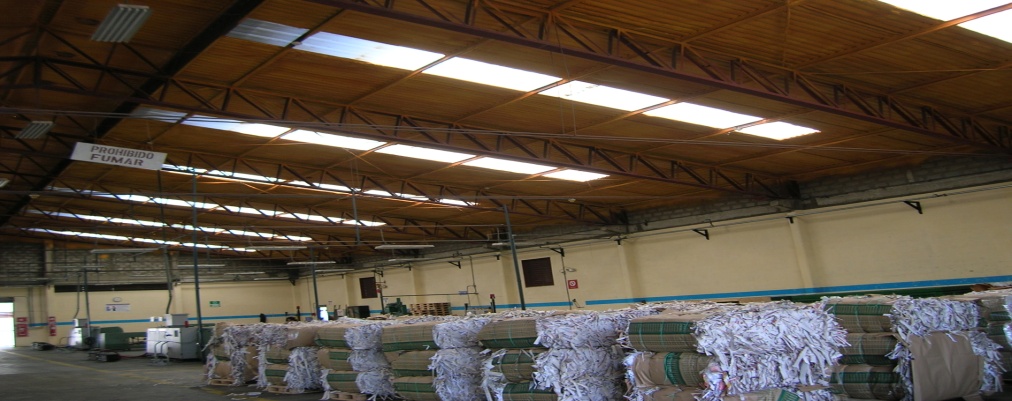 FIGURA 4.3.  INSTALACIONES DE Se pintaron las paredes  interiores de un color claro, para ayudar a mejorar la iluminación de la planta y crear un ambiente más acogedor para el trabajador.Se  reubicaron  las luminarias del galpón de tal forma que exista luz directa en las áreas donde se requiera y no en toda la planta,  con lo cual se evita el uso innecesario de las mismas.   Además las lámparas utilizadas ya no son las 40 W sino de 32 W.Para reducir el consumo de energía por ventilación se tomaron la siguientes medidas:Se utilizó un aislante térmico,  el poliuretano expandido,   el mismo que fue inyectado en el tumbado del lado interno en los lugares donde no iban las planchas de policarbonato.   Se escogió el poliuretano expandido debido a su mayor adherencia sobre cualquier superficie,  consiguiendo un aislamiento continuo sin juntas ni puentes térmicos.Los extractores eléctricos fueron programados para que solo  puedan funcionar  desde las 12H00 hasta las 14H00,  con lo que se evita que se dejen encendidos  en horas de la noche como se lo hacía anteriormente.Las medidas tomadas más los extractores  eólicos que existían,   ayudaron a reducir la temperatura de  a  en horas pico (De 12H00 a 14H00),    lo que permitió evitar la utilización del sistema de ventilación eléctrico y un mayor confort para los empleados  TABLA 7. CONSUMO DE ENERGÍA ELÉCTRICA X ILUMINACIÓN Y VENTILACIÓNDURANTE LOS ÚLTIMOS SEIS MESES DEL AÑO 2006Medidas para la reducción del RuidoLa principal medida que se tomó para reducir el ruido en el área de Imprenta fue el aislamiento de las fuentes principales del ruido.Se analizaron varias alternativas para aislar el ruido del resto de los operadores de ,  para permitirles trabajar dentro de ambientes acústicamente tolerables.Se optó por construir un cuarto de bombas a un costado de ,  donde se colocaron los compresores,   secadores,  tanque pulmón y bombas de succión y soplado de las Prensa Plana.Las bombas de succión y soplado de las Cosedoras-cortadoras no pudieron ser colocadas en este cuarto de bombas porque se encontraban bastantes distantes,  lo que podía provocar perdidas de presión en las mismas.   Se optó por aislarlas acústicamente en su propio lugar,  a través de la instalación de  cabinas insonorizadas,  es decir,    protecciones acústicas que disminuyan los decibeles hasta un rango de presión sonora que pueda trabajar un operador durante 8 horas continuas de trabajo, y que este permitido por la legislación vigente.Luego de instalar las dos  cabinas insonorizadas se redujo el nivel de ruido (medido en el puesto de trabajo) a 75 dB (A).  A continuación se muestra la cabina implementada.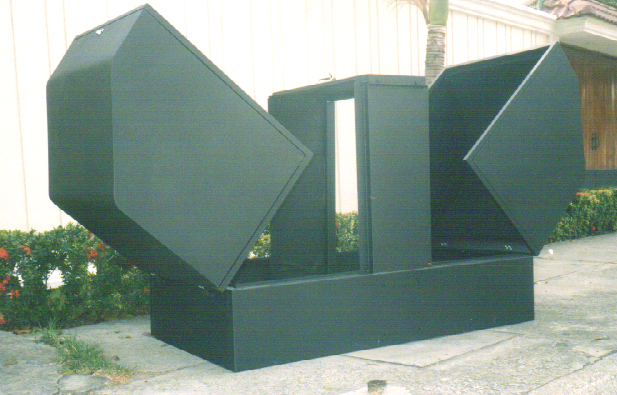 FIGURA 4.4. CABINA INSONORIZADACAPITULO 55.   EVALUACION DE RESULTADOSLos resultados obtenidos luego de la implementación de Producción más Limpia en   se los dividió en: ahorros conseguidos con las medidas implementadas y resultados ambientales logrados.Ahorros conseguidos con las medidas de Producción más LimpiaLuego de implementar Producción más Limpia se lograron los siguientes resultados en el año 2006:TABLA  8.   AHORROS CONSEGUIDOS DURANTE LOS ÚLTIMOS 6 MESES DEL AÑO 2006  Resultados obtenidos a favor del Medio Ambiente.Programa de Gestión de desechos sólidosEn la revista mensual se logró una cantidad de papel no utilizado de 14.2    ton/año.En las láminas educativas se redujo la cantidad de papel a  usar en 0.2 Ton/año.En la papelería interna se disminuyó el consumo de hojas de papel periódico  por año en 2.500 hojas de tamaño 45 x . El indicador de gestión de hojas dañadas versus hojas procesadas logró  reducir el uso de 5.625 hojas de papel en el año 2006.Se eliminó la generación de ciento treinta y dos recipientes plásticos vacíos de   los 6 últimos meses del año 2006,  al ser remplazados por tanques metálicos de ,  los mismos que serán devueltos al proveedor para su reutilización.Sistemas de tratamiento de efluentes industrialesLos efluentes industriales de  son descargados al sistema de alcantarillado de la ciudad cumpliendo con lo estipulado en las  normas ambientales,  con lo que se evita tener multas que a más de representar un egreso económico se daña la imagen de la compañía ante la comunidad.Programa de ahorro de energíaSe disminuyó el uso de energía eléctrica por iluminación en 4.810 KW  durante el año 2006,  lo que representa aproximadamente $481.Se evitó el uso de energía eléctrica en los sistemas de ventilación en 8.260 KW durante el año 2006,  lo que en convertido en dólares no da $826.Medidas para reducir el ruidoSe redujo el nivel de presión sonora a 75 db (A) en el área de Terminación de  y a 78 db (A) en las otras áreas de ,  lo que permita a los trabajadores mejorar sus condiciones de trabajo y a la empresa no tener problemas de enfermedades ocupacionales,  como la hipoacusia.CAPITULO 66. CONCLUSIONES Y RECOMENDACIONESCONCLUSIONESSe cumplió con los objetivos planteados al inicio de la tesis,  a continuación se detalla lo logrado: Se realizó el diagnóstico de la planta industrial de Se logró  en  de la metodología de Producción más limpia.Se evaluó los resultados,  con lo cual se verificó que las descargas de desechos sólidos y líquidas cumplan con las normas ambientales vigentes,  que los procesos productivos generen un menor impacto al medio ambiente y que los empleados tengan un  lugar de trabajo con mejor iluminación,  ventilación y  con un nivel de ruido en las instalaciones   que les  va a permitir trabajar con mayor comodidad y seguridadCon la  capacitación impartida se logró la concientización de los colaboradores de  de los logros obtenidos al aplicar Producción más Limpia y la motivación para seguir generando ideas de mejora para la empresa  y el medio ambiente.RECOMENDACIONESSe recomienda continuar con las medidas de Producción más Limpia implementadas y buscar la aplicación de un Sistema de Gestión Ambiental ISO 14000.También se sugiere realizar un estudio de factibilidad económica para  la aplicación de tecnologías limpias en el proceso productivo,   como lo es el equipo CTP (Computer to plate),  que se encarga de enviar  la información digital del trabajo a ser impreso desde  del diseñador gráfico a  de aluminio,  eliminando el proceso de Fotocomposición.Se recomienda incluir en el presupuesto de la empresa planes de capacitación en la parte Ambiental y de Seguridad Industrial.BIBLIOGRAFIACentro de Producción Más Limpia de  de Investigación de Chile, “Guía Técnica de Producción Limpia”, Chile año 1998.Ministerio de Ambiente del Ecuador,  Texto Unificado de  Secundaria”, Ecuador año 2003.CONAMA RM,  “Guía para el control y prevención de  en ” ,Chile año 1999.Fúneque Carlos,  “Producción Limpia, contaminación y gestión ambiental” Editorial Pontificia Universidad Javeriana, Colombia año 2006.APÉNDICESAPENDICE ALÍMITES DE DESCARGA AL SISTEMA DE ALCANTARILLADO PUBLICOAPENDICE BNIVELES DE RUIDO DE ACUERDO AL TIEMPO DE EXPOSICIONAPENDICE CLISTA DE GESTORES AUTORIZADOS POR  MEDIO AMBIENTE DE  MUNCIPIO DE GUAYAQUILActualizado al 4 de Junio del 20071  ANDEC – FUNASACrnl. Lcdo. Jorge Reyes torres Av. Las Esclusas. Guasmo Sur 2482233    DISPOSICION FINAL CHATARRA FERROSA NO PELIGROSA YFILTROS (USADOS) DE ACEITEEN PROCESO DE  LICENCIAMIENTO2  CONCRETOS Y PREFABRICADOSSr. Caputti Hurtado 212 y Machala  Teléfono: 2324612  2326762DISPOSICION FINAL- MAE   RECOLECCION Y TRANSPORTE - MIMGACEITES USADOS, MEZCLAS OLEOSASEN PROCESO DE LICENCIAMIENTO PARA FASE RECOLECCION YTRANSPORTECALMOSACORPAb. Fernando Armas Km 20 de  a : 2738121 DISPOSICION FINAL MIMG ACEITES USADOSEN PROCESO DE LICENCIAMIENTO AMBIENTALCRIDESAIng. Humberto Puma Piñeros   Km 2,5 de  Anivel de     terminal de Transferencia de Víveres  Teléfono: 2893700 DISPOSICION FINAL VIDRIOEN PROCESO DE EVALUACION DE AACFINOCHIAr. Héctor Mena Av. Del Ejercito y Piedrahita  Teléfono: 2290025  RECOLECCION Y TRANSPORTE – MIMG     RESIDUOSHIDROCARBURIFEROS: ACEITES USADOS, AGUAS DE SENTINA Y MEZCLAS OLEOSASVIGENTE  HASTA JUNIO 2007EN PROCESO DE LICENCIAMIENTO AMBIENTAL6  FUNDACIÓN PROAMBIENTE /HOLCIMIng. Jorge Abad Km 7,5 Vía a : 2871900 DISPOSICION FINAL -MIMGQUIMICOS CADUCADOS SOLVENTES USADOS, FARMACOS CADUCADOS , ACEITES USADOS, LODOSLICENCIA AMBIENTALVIGENTEFUNDAMETZIng. Carlos Dañín Parque Ind. Pascuales Km 15,5 Vía a DauleTeléfono: 5012093- 5012094RECOLECCION, TRANSPORTE,ALMACENAMIENTOTEMPORAL YDISPOSICION FINAL -MIMGBATERIAS PLOMO- ACIDO LICENCIA AMBIENTAL VIGENTEGADERE Ing. Edgar Pinzón Km 2,7 Suroeste de la parroquia Petrillo, Cantón NobolTeléfono: 2100969 ext429RECOLECCION, TRANSPORTE Y DISPOSICION FINAL MAEHOSPITALARIOS, ACEITES USADOS, MEZCLAS OLEOSASLICENCIA AMBIENTAL VIGENTE AUTORICION REPRESENTANTE COMPAÑÍA DIRECCION HENRY FREIJO Sr. Henry Freijó Km 30 Vía a Daule 2267143 RECOLECCION Y TRANSPORTE - MIMG ACEITES USADOS VIGENTE Hasta 18- SEPTIEMBRE- 2007RIMESASr. Roberto Aguayo Km 10,5 Vía a Daule frente a Vigor 2110144RECOLECCION  TRANSPORTE Y ALMACENAMIENTO TEMPORALCHATARRA FERROSA Y NO FERROSA NO PELIGROSAVIGENTE Hasta 6- abril- 2008SERIGLASSSr. Amado Cevallos Mapasingue Oeste Av 8° N° 502 2257187fax 2850652DISPOSICION FINAL, RECOLECCION Y TRANSPORTE - MIMGACEITES USADOSLICENCIA AMBIENTAL VIGENTE12 INCINEROXSr. Diego Román Silva Quito, Juan de Selis N77- 131 y Vicente Duque (Carcelén)  2481865. Cel.:099661259DISPOSICION FINAL -MUNICIPIO DE QUITODESECHOS PELIGROSOS EXCEPTO desechos hospitalarios peligrosos; líquidos contaminados con Bifenilos Policlorados (PCV´s); Equiposcontaminados con Bifenilos Policlorados (PCB´s); tarjetas Electrónicas, lámparas fluorescentes, baterías, pilas; desechos electrónicos; desechos radiactivos; cloruro de polivinilo (PVC) y cloruro de polivinilideno (PVDC); agroquímicos caducados y fuera de especificación, envases de agroquímicos sin triple lavadoLICENCIA AMBIENTAL VIGENTE13 SERVICRESIng. Carlos Espinoza Pto. Bolivar El Oro, Clda. Los Jardines Mz. 7 Villa 6    072929489   fax 072928050DISPOSICION FINAL- MAE  RECOLECCION YTRANSPORTE - MIMGMEZCLAS OLEOSASPERMISO TEMPORAL vigente hasta 10 de Julio del 2007ACEITES USADOS Y MEZCLAS OLEOSAS MAE: Ministerio del Ambiente del Ecuador;BATERIAS PLOMO -ACIDO MIMG : M. I. Municipalidad de Guayaquil;CHATARRA FERROSA NO PELIGROSA Y FILTROS (USADOS) DE ACEITE N/ A: No AplicaVARIOS TIPOS DE RESIDUOS VIDRIOAPENDICE DFORMATO CADENA DE CUSTODIA PARA EL MANEJO DE RESIDUOS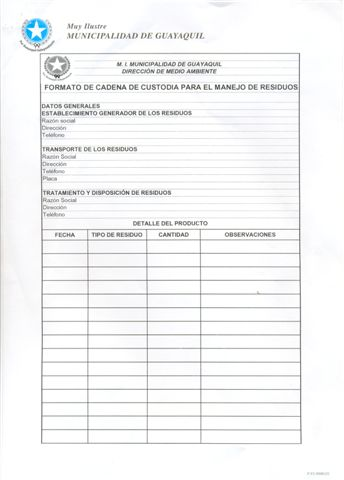 APENDICE ECUADRO DE CONTROL DE CONSUMOS DE ENERGÍA ELÉCTRICA EN TIPO DE ZONA SEGÚN USO NIVEL DE PRESIÓN SONORA EQUIVALENTE NPS eq (Db(A))NIVEL DE PRESIÓN SONORA EQUIVALENTE NPS eq (Db(A))DEL SUELODE 06H00 A 20H00DE 20H00 A 06H00Zona hospitalaria y educativa4535Zona residencial5040Zona Residencia mixta5545Zona Comercial6050Zona Comercial mixta6555Zona Industrial7065MesPorcentaje de Desperdicio Impreso (%)Enero1.58Febrero1.38Marzo1.50Abril1.47Mayo1.40Junio1.65Promedio1.50PARAMETROSMUESTRASMUESTRASMUESTRASLímites de Descarga al Sitema de alcantarrillado público de  Secundaria.  Enero 2004IMPRES.PLANCHASFOTOCOM.Ph 5.07.26.15-9Temperatura(  C)27.627.824.9< Materia FlotanteAusenciaAusenciaAusenciaAusenciaGrasas y Aceites(mg/L)8606050máx. 100Sólidos suspendidos(mg/L)46014180máx 220Sulfatos(mgSO4 –2/L)5483.0624400Aluminio(mgAl/L)No detectableNo detectableNo detectable5Plata(mgAg/L)0.2No detectable550.5DBO5(mg/L)6100147218máx 250DQO(mg/L)15840382418máx 500Caudal(m3/día)0.040.0040.151.5 veces el caudal promedio horario del sistema de alcantarilladoMesIluminaciónKw/hVentilaciónKw/hEnero16001900Febrero16601920Marzo16501890Abril16801980Mayo16501920Junio16701950UbicaciónNivel de Presión Sonora (dB A)Prensa Plana92Dobladora86Guillotina75Embuchadora-Cosedora851234MesPorcentaje de Desperdicio Impreso (%)Julio1.08Agosto1.01Septiembre0.95Octubre1.02Noviembre0.79Diciembre0.86Promedio0.95MesIluminaciónKw/hVentilaciónKw/hJulio900390Agosto960420Septiembre850450Octubre880470Noviembre750720Diciembre760850NProgramaAhorro/ Beneficio Económico1Gestión integral de desechos sólidosRevista mensual$21.816Láminas Educativas$13.800Papelería Interna$65Desperdicio Impreso$271Planchas Offset$360Papel kfraft$85TOTAL 136.3972Sistemas de tratamiento de Efluentes IndustrialesEfluente fotocomposición$ 112,25TOTAL 2$112,253Programa de uso eficiente de la energíaIluminación$481Ventilación$826TOTAL 3$1.307ParámetrosParámetrosExpresado comoExpresado comoUnidadUnidadLímite máximo permisibleLímite máximo permisibleAceites y grasasAceites y grasas Sustancias solubles en hexano Sustancias solubles en hexanomg/lmg/l100100Alkil mercurioAlkil mercuriomg/lmg/lNo detectableNo detectableAcidos o bases que puedan causar contaminación,  sustancias explosivas o inflamables Acidos o bases que puedan causar contaminación,  sustancias explosivas o inflamables mg/lmg/lCeroCeroAluminioAluminioAlAlmg/lmg/l5,05,0Arsénico totalArsénico totalAsAsmg/lmg/l0,10,1BarioBarioBaBamg/lmg/l5,05,0CadmioCadmioCdCdmg/lmg/l0,020,02CarbonatosCarbonatosCO3CO3mg/lmg/l0,10,1Caudal máximoCaudal máximoL/sL/s1,5 veces el caudal promedio horario del sistema de alcantarillado1,5 veces el caudal promedio horario del sistema de alcantarilladoCianuro totalCianuro totalCNCNmg/lmg/l1,01,0Cobalto totalCobalto totalCoComg/lmg/l0,50,5CobreCobreCuCumg/lmg/l1,01,0CloroformoCloroformoExtracto Carbón cloroformo (ECC)Extracto Carbón cloroformo (ECC)mg/lmg/l0,10,1Cloro activoCloro activoClClmg/lmg/l0,50,5Cromo HexavalenteCromo HexavalenteCr+6Cr+6mg/lmg/l0,50,5Compuestos fenólicosCompuestos fenólicosExpresado como fenolExpresado como fenolmg/lmg/l0,20,2Demanda Bioquímica de Oxígeno (5 días)Demanda Bioquímica de Oxígeno (5 días)DBO5DBO5mg/lmg/l250250Demanda Química de OxígenoDemanda Química de OxígenoDQODQOmg/lmg/l500500DicloroetilenoDicloroetilenoDicloroetilenoDicloroetilenomg/lmg/l1,01,0Fósforo TotalFósforo TotalPPmg/lmg/l1515Hierro totalHierro totalFeFemg/lmg/l25,025,0Hidrocarburos Totales de PetróleoHidrocarburos Totales de PetróleoTPHTPHmg/lmg/l2020Manganeso totalManganeso totalMnMnmg/lmg/l10,010,0Materia flotanteMateria flotanteVisibleVisiblemg/lmg/lAusenciaAusenciaMercurio (total)Mercurio (total)HgHgmg/lmg/l0,010,01NíquelNíquelNiNimg/lmg/l2,02,0Nitrógeno Total KjedahlNitrógeno Total KjedahlNNmg/lmg/l4040PlataPlataAgAgmg/lmg/l0,50,5PlomoPlomoPlomoPbmg/lmg/l0,50,5Potencial de hidrógenoPotencial de hidrógenopHpHmg/lmg/l5-95-9Sólidos SedimentablesSólidos Sedimentablesmg/lmg/l2020Sólidos Suspendidos TotalesSólidos Suspendidos Totalesmg/lmg/l220220Tabla Niveles de RuidoTabla Niveles de RuidoNiveles de ruido dBATiempo Exposición (horas)85890495210011050.51100.251150.125CONTROL DE CONSUMO DE ENERGÍA ELÉCTRICACONTROL DE CONSUMO DE ENERGÍA ELÉCTRICACONTROL DE CONSUMO DE ENERGÍA ELÉCTRICACONTROL DE CONSUMO DE ENERGÍA ELÉCTRICACONTROL DE CONSUMO DE ENERGÍA ELÉCTRICACONTROL DE CONSUMO DE ENERGÍA ELÉCTRICACONTROL DE CONSUMO DE ENERGÍA ELÉCTRICACONTROL DE CONSUMO DE ENERGÍA ELÉCTRICAAño:  Año:  Año:  Año:  Año:  Año:  Año:  Año:  MesEquipos de ImpresiónEquipos de TerminaciónEquipos de FotocomposiciónEquipos de PlanchasSistema de IluminaciónSistema de VentilaciónTOTALEneroFebreroMarzoAbrilMayoJunioJulioAgostoSeptiembreOctubreNoviembreDiciembre